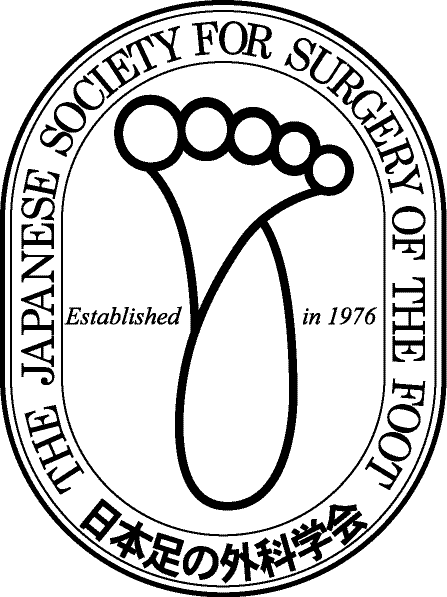 一般社団法人日本足の外科学会入会申込書 [賛助会員]賛助会員は、定款第6条に基づき日本足の外科学会の活動目的に賛同し、これを援助する個人または団体となります。入会ご希望の方は、本紙申込欄に必要事項をご記入し、会社案内等資料と共に、事務局へご提出ください。入会には理事会の承認が必要となります。理事会で承認後、改めて手続き等についてご案内させていただきます。[お問い合わせ先]　 　一般社団法人日本足の外科学会　事務局〒162-0801 東京都新宿区山吹町358-5　　TEL：03-6824-9375　FAX：03-5227-8631　E-Mail: jssf-post@as.bunken.co.jp（ふりがな）団体名：				　　　　　　　　　　　　　　　　　　　　　　　　　　　　　　　 　　　　　　　（ふりがな）代表者名：		　　　　　　　　　　　　　	　　　　　　　　　　業種　　　　　　　　　　　　　　　　 　　　　住所：〒　　　　-　　　　　　　　　　　　　　　　　　　　　　　　　　　　　　　　　　　　　　　　　　　　　　　　　　　　　　　　　　 　TEL：                 　　　   　　　　　          FAX:          　　                      （ふりがな）申込者：		     　　   　　　部署　　　　　　　　　　　　　　　　　　役職　　　　　　　　　　 住所：〒　　　 　-　　　  　　　　　　　　　　    　　　　　　　　　　　　　　　　　　　　　　　　　　　　　　　　　　　　　　　TEL：                                      FAX:                                    E-mail：                                                      (ブロック体でご記入ください)郵便物送付先　□代表者宛 / □申込担当者宛 *電話、メールでの連絡は担当者宛とさせていただきます。入会理由　　　　　　　　　　　　　　　　　　　　　　　　　　　　　　　　　　　　　　　　　　　　　　　　　　　　　　　　　　　　　　　　　　　　　　　　　　　　　　　　　　一般社団法人日本足の外科学会の趣旨に賛同し、上記の通り入会いたしたく申し込みます。　20　　年　　　月　　　日代表者　署名　　　　　　　　　　　　　　　　　　　　　　　　　　　　　　　　印